«Социальная психология в бизнесе». Дистанционное обучение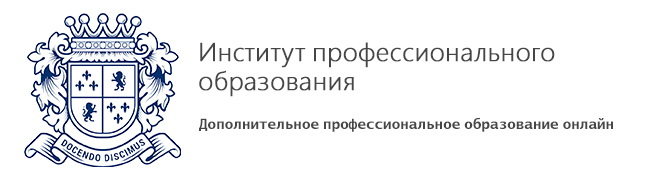 Описание программы:дополнительной профессиональной программы профессиональной переподготовки «Социальная психология в бизнесе»Цель обучения: Профессиональная переподготовка специалистов в области бизнес-консультирования. Формирование и расширение профессиональных компетенций, необходимых для выполнения профессиональных задач. Категория слушателей: психологи в бизнес-организациях, бизнес-консультанты, лица, осуществляющие предпринимательскую деятельность.Сроки обучения:Профпереподготовка - 512 часов - полный срок обучения по программе.Повышение квалификации – 72 часа – полный срок обучения программе.Содержание программы:№ДисциплинаОбъем аудиторной нагрузкиОбъем аудиторной нагрузкиОбъем аудиторной нагрузкиФорма итогового контроля№ДисциплинаВсегоЛекцииСамостоятельная работа студентовФорма итогового контроля1Оценка персонала361818зачет2Профессиональное и организационное консультирование361818зачет3Психология управления361818зачет4Психология совместной деятельности361818зачет5Организационная психология361818зачет6Психология межличностных отношений361818зачет7Мотивация социального поведения361818зачет8Основы бизнес-тренинга 261313зачет9Современные технологии обучения персонала 1899зачет10Корпоративная культура и внутренний PR361818зачет11Командообразование361818зачет12Социальная психология личности 361818зачет13Психология коммуникативной и управленческой компетентности 361818зачет14Психология труда и эргономика 1899зачет15Профессиональная этика 361818зачет16Социально-психологический тренинг 1899зачет17Итоговая работаВКР ИТОГО:512256256